5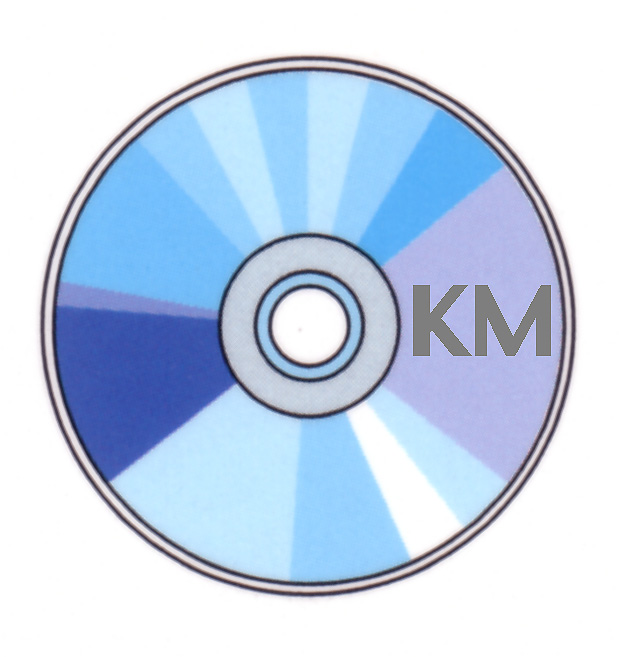  PUBLISHING FOR TEACHERS (PFT) Publish your best digital resources and receive 50% of the sales.NAME_____________________________________________________________________________________MOBILE _____________________________________________EMAIL____________________________________________________________________________________For you: 50% of the payments received (less GST) for all website sales of this resource.Full details of all sales provided to you.Resource Details (Use a separate form for each resource you wish to submit.)Title ______________________________________________________________________________Subject (for example, English, Maths) ___________________________________________________Recommended year level(s) for use in school _____________________________________________Format (for example: .pdf, .docx, .jpg, .m4a, .zip) __________________________________________Price (yes, you decide like on eBay or Gumtree! Minimum price = $1.00) ________________________I want my name included on the resource. 		YES_____			NO_____I want my email address included on the resource. 	YES_____			NO_____Description (The better your description, the better your chance of sales. Be enthusiastic about your digital resource. After all, you created it and have used it successfully with your students.)_________________________________________________________________________________________________________________________________________________________________________________________________________________________________________________________(continued next page)5 PUBLISHING FOR TEACHERS (PFT) Publish your best digital resources and receive 50% of the sales.Please mark (X) this box to verify that the contract you are signing with Kilbaha Multimedia Publishing is best classified as a Hobby or Professional Development. An ABN number is not required and no tax will be taken out before payment. Important Notes: The author guarantees that he (she) is the owner of the copyright of all content in the resource.The resource will not be edited by Kilbaha except for the addition of an image cover page.This contract finishes 30 November in the year of publication (2017 contracts finish 30/11/18) PAYMENTS MADE 31 DECEMBER EACH YEAR (beginning 31/12/18)All content submitted is copyright Kilbaha Pty Ltd until the completion of this contract. The author retains the right to use the content for his (her) own teaching purposes.There is no other remuneration associated with this resource other than the amount specified.Kilbaha Pty Ltd reserves the right to reject (without explanation) any resource deemed unsuitable for sale.The contract will be renewed each 30 November by mutual agreement.If the contract is not renewed, the resource will be deleted from the website.There is no guarantee of any sales of the resource submitted.Please indicate your acceptance of this offer by typing your name and the date below and returning by email to Bill Healy - kilbaha@gmail.comI wish to submit my resource for sale on the website of Kilbaha Multimedia Publishing. under the conditions shown above.(This contract will be signed and returned to you with instructions about how to submit your resource.)Contract Kilbaha Multimedia Publishing  (Est. 1978)  (ABN 47 065 111 373)PO Box 2227  Kew Vic 3101 AustraliaTel: (03) 9018 5376	Fax: (03) 9817 4334Email: kilbaha@gmail.comWeb: http://kilbaha.com.auContract Name: Date: Bill Healy BSc BA Dip EdCEO Kilbaha Multimedia Publishing